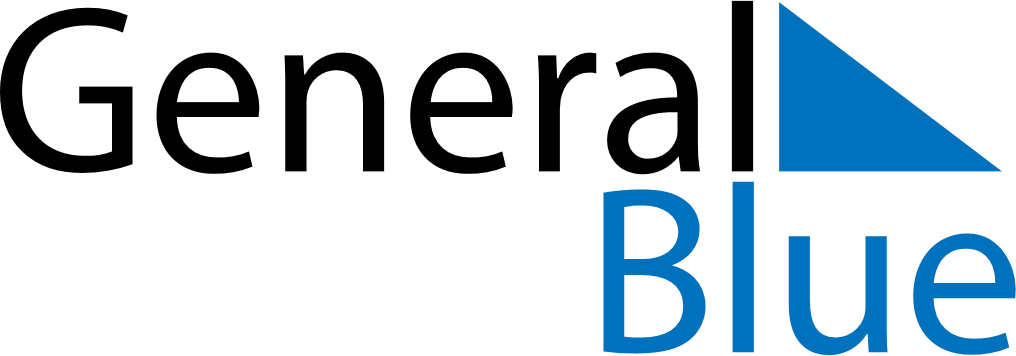 February 2024February 2024February 2024February 2024February 2024February 2024Estella-Lizarra, Navarre, SpainEstella-Lizarra, Navarre, SpainEstella-Lizarra, Navarre, SpainEstella-Lizarra, Navarre, SpainEstella-Lizarra, Navarre, SpainEstella-Lizarra, Navarre, SpainSunday Monday Tuesday Wednesday Thursday Friday Saturday 1 2 3 Sunrise: 8:23 AM Sunset: 6:19 PM Daylight: 9 hours and 56 minutes. Sunrise: 8:22 AM Sunset: 6:21 PM Daylight: 9 hours and 58 minutes. Sunrise: 8:21 AM Sunset: 6:22 PM Daylight: 10 hours and 1 minute. 4 5 6 7 8 9 10 Sunrise: 8:20 AM Sunset: 6:23 PM Daylight: 10 hours and 3 minutes. Sunrise: 8:19 AM Sunset: 6:25 PM Daylight: 10 hours and 5 minutes. Sunrise: 8:17 AM Sunset: 6:26 PM Daylight: 10 hours and 8 minutes. Sunrise: 8:16 AM Sunset: 6:27 PM Daylight: 10 hours and 10 minutes. Sunrise: 8:15 AM Sunset: 6:29 PM Daylight: 10 hours and 13 minutes. Sunrise: 8:14 AM Sunset: 6:30 PM Daylight: 10 hours and 16 minutes. Sunrise: 8:13 AM Sunset: 6:31 PM Daylight: 10 hours and 18 minutes. 11 12 13 14 15 16 17 Sunrise: 8:11 AM Sunset: 6:32 PM Daylight: 10 hours and 21 minutes. Sunrise: 8:10 AM Sunset: 6:34 PM Daylight: 10 hours and 23 minutes. Sunrise: 8:09 AM Sunset: 6:35 PM Daylight: 10 hours and 26 minutes. Sunrise: 8:07 AM Sunset: 6:36 PM Daylight: 10 hours and 29 minutes. Sunrise: 8:06 AM Sunset: 6:38 PM Daylight: 10 hours and 31 minutes. Sunrise: 8:05 AM Sunset: 6:39 PM Daylight: 10 hours and 34 minutes. Sunrise: 8:03 AM Sunset: 6:40 PM Daylight: 10 hours and 37 minutes. 18 19 20 21 22 23 24 Sunrise: 8:02 AM Sunset: 6:42 PM Daylight: 10 hours and 39 minutes. Sunrise: 8:00 AM Sunset: 6:43 PM Daylight: 10 hours and 42 minutes. Sunrise: 7:59 AM Sunset: 6:44 PM Daylight: 10 hours and 45 minutes. Sunrise: 7:57 AM Sunset: 6:45 PM Daylight: 10 hours and 48 minutes. Sunrise: 7:56 AM Sunset: 6:47 PM Daylight: 10 hours and 50 minutes. Sunrise: 7:54 AM Sunset: 6:48 PM Daylight: 10 hours and 53 minutes. Sunrise: 7:53 AM Sunset: 6:49 PM Daylight: 10 hours and 56 minutes. 25 26 27 28 29 Sunrise: 7:51 AM Sunset: 6:51 PM Daylight: 10 hours and 59 minutes. Sunrise: 7:50 AM Sunset: 6:52 PM Daylight: 11 hours and 2 minutes. Sunrise: 7:48 AM Sunset: 6:53 PM Daylight: 11 hours and 5 minutes. Sunrise: 7:46 AM Sunset: 6:54 PM Daylight: 11 hours and 7 minutes. Sunrise: 7:45 AM Sunset: 6:55 PM Daylight: 11 hours and 10 minutes. 